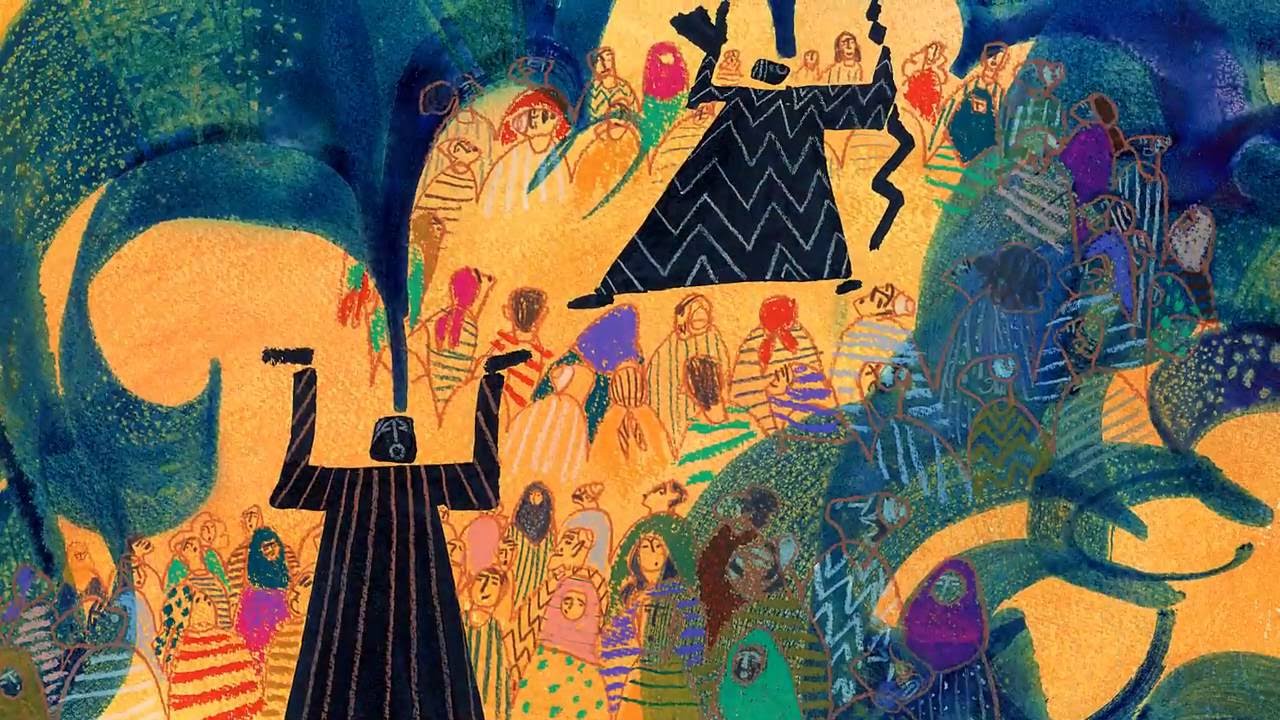 Oral Communication sheet: reflection Questions /17 marks (oral) In all your observations, who is the best speaker? WHY? /2 marks 

Who is the worst speaker? WHY? /2 marks 

Who is the best story teller? WHY ?  /2 marks 

Is story telling a different skill from speaking?  Explain. /2 marks 

What aspects (2 min) from your observations would you like to use in your task? WHY? / 3 marks

What aspects will you choose NOT to use or would not work in your format? WHY /2 marks 

Is emotion essential to story telling? EXPLAIN your answer. /2 marks 

Is movement or voice more essential to story telling? Pick a side and explain. /2 marks 